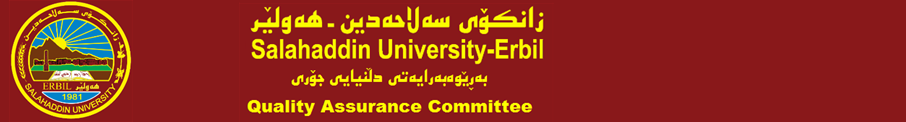 بەڕێز/ بەڕێوەبەریی دڵنیایی جۆریی زانكۆی سەڵاحەدینبابەت/ هەژماركردنی خاڵەكانی ئامادەبوون لە سیمینارسەبارەت بە هەژماركردنی خاڵەكانی ئامادەبوونی مامۆستا لە سیمینارەكانی بەش و كۆلێژ و دەرەوەی زانكۆ بۆ ساڵی ئەكادیمی 2022-2021 بەمشێوەیەی خوارەوەیە:لەگەڵ ڕێزدا.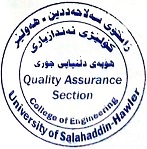                                                                 پ.ی.د. ادریس عزە حمەخان                                                          بەرپرسی دڵنیایی جۆری كۆلێژی ئەندازیاری    ناوی مامۆستا: ايناس سعد فخرىناوی مامۆستا: ايناس سعد فخرىنازناوی زانستی: ماموستا ياريدةدةرنازناوی زانستی: ماموستا ياريدةدةربەش: سه رجاوه كانى ئاوبەش: سه رجاوه كانى ئاوخاڵەكانی ئامادەبوون لە سیمینارەكانی كۆلێژ:0خاڵەكانی ئامادەبوون لە سیمینارەكانی بەش:30خاڵەكانی ئامادەبوون لە سیمینارەكانی دەرەوەی زانكۆ:0كۆی گشتی خاڵە هەژماركراوەكان ئامادەبوون لەسیمینار:0